‘Known to Ofsted’ application form for fostering/adoption agencies and local authoritiesApplication formThis form is for fostering services, adoption services and local authorities to use when seeking information on the suitability of applicants to foster or adopt. You should also use it for checks relating to applications for approval as connected/kinship carers or special guardianship carers.Read the legal information in this form and make sure you are clear which legislation you are seeking disclosure under.ContentsIntroduction	3Information about early years providers who are registered with Ofsted	3Information about individuals who no longer hold an EY registration with Ofsted but who are registered in a children’s social care role or known to Ofsted in another capacity	3How to complete the form	4Early years	4Social care	4Data protection	5Contact us	5Section A: Applicant’s details	6Section B: Known to Ofsted?	8Section C: Current registered early years providers	9Section D: Current registered social care roles	12Section E: Former registered early years/social care providers/other roles	13Introduction This form is for fostering and adoption agencies and local authorities that wish to find out whether Ofsted holds information on the suitability of individuals who have applied to foster or adopt.Information about early years providers who are registered with OfstedThe Childcare Act 2006 and the Childcare (Supply and Disclosure of Information) (England) Regulations 2007 set out when Ofsted must give a fostering or adoption agency information about a registered early years (EY) provider for the purpose of protecting children from harm or neglect. This means that if a fostering or adoption agency (whether run by a local authority or otherwise) makes a written request to Ofsted for information about an EY registered provider, we must provide certain information. We comply with data protection obligations when doing so.Information about individuals who no longer hold an EY registration with Ofsted but who are registered in a children’s social care role or known to Ofsted in another capacityThe Education and Inspections Act 2006 states that, when carrying out its activities, Ofsted is to have regard to the need to safeguard and promote the welfare of children. This Act also allows Ofsted to advise and assist other public authorities. This means that, while our obligation to share information (under the above regulations) relates specifically to registered EY providers, we may also be able to share information with fostering and adoption agencies or local authorities about people known to us in another capacity. An example of this would be when an applicant is not currently registered with us as an EY provider but is registered in a children’s social care role (or is otherwise known to us). Again, we comply with data protection obligations when sharing any information.  Fostering and adoption agencies and local authorities must assess the suitability of foster carers and adopters. They must comply with the relevant regulations when doing so. How to complete the formWhen you are processing applications from prospective foster carers or prospective adopters, we may be able to provide information on individuals who hold, or have held, the following positions in relation to an Ofsted registration:Early years:a childminder/sole proprietorregistered individuals of an organisation providing childcare, for example company directors or partnersthe nominated individual representing an organisation providing childcarehousehold members aged 16 and over (of childminders/childcare on domestic premises)assistantsmanagers.Social care:registered managersresponsible individualsregistered providers.The details we provide may include, where proportionate and necessary, information about individuals who:are no longer registeredhave had their application to register refusedhave applied to register but have not yet received a decisionhave withdrawn an application to registerhave had their registration cancelled.You will need a separate ‘Known to Ofsted’ form for each applicant. We do not require a consent form from the applicant if you are requesting a check on an EY provider who is currently registered. If you require checks relating to social care, you will need to provide the applicant’s signed consent.You will need to:complete Section A of the form below with the applicant’s information and reason for your enquirysend this form to FA.admin@ofsted.gov.uk from the email address that we have on record for the registered manager of the fostering agency or the responsible individual of the adoption agency or, for local authority applications, a recognised local authority email address.Once we have received this form, we will:complete Section B to tell you whether the applicant is known to usif necessary, complete Section C and/or Section D with information we hold that we believe is relevantreturn this form to you as soon as possible; alternatively, we may provide you with a response by letter.Data protection You can find out about how we process personal information in our privacy notices. We will only provide the information that fostering and adoption agencies need to know to decide on the suitability of applicants and make further enquiries.Contact usIf you have any questions about the information provided once we have returned the completed check to you, please email the completed check back to FA.admin@ofsted.gov.uk with your query.Section A: Applicant’s detailsSection B: Known to OfstedThis section is to be completed by Ofsted for all applicants.Section C: Current registered early years providersThis section is to be completed by Ofsted for any applicant who is currently a registered provider.Section D: Current registered social care rolesThis section is to be completed by Ofsted for any applicant who is currently registered in a children’s social care role.Section E: Former registered early years/social care providers/other rolesThis section is to be completed by Ofsted for any applicant who was formerly a registered provider or was known to Ofsted in any other capacity (for example, a household member, a childminder’s assistant, in a social care capacity or an individual who has been refused registration or had their registration cancelled).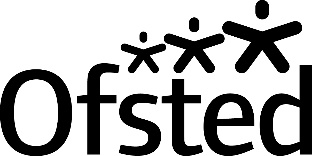 The Office for Standards in Education, Children's Services and Skills (Ofsted) regulates and inspects to achieve excellence in the care of children and young people, and in education and skills for learners of all ages. It regulates and inspects childcare and children's social care, and inspects the Children and Family Court Advisory and Support Service (Cafcass), schools, colleges, initial teacher training, further education and skills, adult and community learning, and education and training in prisons and other secure establishments. It assesses council children’s services, and inspects services for children looked after, safeguarding and child protection.If you would like a copy of this document in a different format, such as large print or Braille, please telephone 0300 123 1231, or email enquiries@ofsted.gov.uk.You may reuse this information (not including logos) free of charge in any format or medium, under the terms of the Open Government Licence. To view this licence, visit www.nationalarchives.gov.uk/doc/open-government-licence, write to the Information Policy Team, The National Archives, Kew, London TW9 4DU, or email: psi@nationalarchives.gsi.gov.uk.This publication is available at www.gov.uk/government/organisations/ofsted.Interested in our work? You can subscribe to our monthly newsletter for more information and updates: http://eepurl.com/iTrDn. Piccadilly GateStore StreetManchesterM1 2WDT: 0300 123 1231Textphone: 0161 618 8524E: enquiries@ofsted.gov.ukW: www.gov.uk/ofsted © Crown copyright 2022Applicant’s full name:Previous surname(s): (if applicable)Date of birth: (DD/MM/YYYY)Full address:  (including postcode and date applicant began living there) Previous address(es): (please include all addresses from the last 5 years with dates from/to) This person is: Applying to be approved as a foster carer/connected or kinship carer. Applying to be approved as an adoptive parent. Other (for example special guardianship application). A household member of someone who is applying to be approved as a foster carer or adopter. Please specify the reason for your enquiry: This person is registered by Ofsted as an early years provider. This person was previously registered by Ofsted as an early years provider. This person is registered by Ofsted in relation to social care provision. This person was previously registered by Ofsted in relation to social care provision. Another reason (please state).Where the information sought is about an early years provider (currently registered or previously registered), do you need information on the number/ages of children who are/were given childcare (if applicable)? Yes NoDate of request to Ofsted:(DD/MM/YYYY)Name of requester and role at fostering agency/adoption agency/local authorityOur records indicate that: (tick all options that apply) From the information provided, this individual is not known to Ofsted. From the information provided, this individual is currently known to Ofsted as a registered early years provider. The information that Ofsted has a duty to share regarding this individual is provided in Section C. From the information provided, this individual is known to Ofsted: because they were formerly a registered early years provider;3 because they are/were registered with Ofsted in relation to social care; in any capacity other than registered provider. The information that Ofsted has the power to share regarding this individual is provided in Section D or Section E.Date this check was completed by Ofsted:Unique reference number:Any names on record not listed in Section A: Address known to Ofsted:Date of registration:Registered body name:Current status of registration:(active/suspended)Date and outcome of last inspection (if applicable)Provision type:(childminder/childcare on non-domestic premises/childcare on domestic premises/nanny)Register(s) and chapter(s) of the Act the individual is registered under: (EYR/Ch2, CCR/Ch3, VCR/Ch4):Telephone number:Email address:Full address of provision:Number/ages of children who are/were given childcare (if requested in Section A):Conditions listed against the registration:Information that Ofsted has obtained or received when considering the person’s suitability for registration:Any relevant information obtained or received at an inspection or regulatory visit to the provision, and information about any enforcement action taken against the provider:Any safeguarding concerns arising from a notification/complaint that Ofsted feel are proportionate and necessary to share:Any names on record not listed in Section A:Capacity/capacities in which the individual is known to Ofsted:Start date(s):End date(s):Information that Ofsted believes is proportionate and necessary to share:Any names on record not listed in Section A:Capacity/capacities in which the individual is known to Ofsted:Start date(s):End date(s):Information that Ofsted believes is proportionate and necessary to share: